АДМИНИСТРАЦИЯ ПОДГОРНСКОГО СЕЛЬСКОГО ПОСЕЛЕНИЯПОСТАНОВЛЕНИЕ07.12.2022                                               с. Подгорное                                                          № 228О местах (площадках) накопления твердых коммунальных отходов на территории муниципального образования «Подгорнское сельское поселение»В соответствии с Федеральным законом от 24 июня 1998 № 89-ФЗ «Об отходах производства и потребления», пунктами 4 и 22 Правил обустройства мест (площадок) накопления твердых коммунальных отходов и ведения их реестра, утвержденных постановлением Правительства Российской Федерации от 31.08.2018 № 1039ПОСТАНОВЛЯЮ:Определить места (площадки) накопления твердых коммунальных отходов на территории с. Подгорное согласно приложениям №1, 1а.Определить места (площадки) накопления твердых коммунальных отходов на территории д. Черёмушки согласно приложению №2.Определить места (площадки) накопления твердых коммунальных отходов на территории д. Кирпичное согласно приложению №3.Определить места (площадки) накопления твердых коммунальных отходов на территории д. Григорьевка согласно приложению №4.Определить места (площадки) накопления твердых коммунальных отходов на территории с. Элитное согласно приложению №5.Определить места (площадки) накопления твердых коммунальных отходов на территории с. Мушкино согласно приложению №6.Определить места (площадки) накопления твердых коммунальных отходов на территории п. Трудовой согласно приложению №7.Определить места (площадки) накопления твердых коммунальных отходов на территории д. Минеевка согласно приложению №.8.Определить места (площадки) накопления твердых коммунальных отходов на территории с. Ермиловка согласно приложению №9.Определить места (площадки) накопления твердых коммунальных отходов на территории с. Сухой Лог согласно приложению №10.Определить места (площадки) накопления твердых коммунальных отходов на территории с. Чемондаевка согласно приложению №11.Отменить постановление от 04.04.2022 № 66 «О местах (площадках) накопления твердых коммунальных отходов на территории муниципального образования «Подгорнское сельское поселение»Опубликовать настоящее постановление в официальном печатном издании Подгорнского сельского поселения «Официальные ведомости Подгорнского сельского поселения» и разместить на сайте муниципального образования «Подгорнское сельское поселение» в информационно-телекоммуникационной сети Интернет.13. Настоящее постановление вступает в силу после его официального опубликования (обнародования).14. Контроль за исполнением настоящего постановления оставляю за собой.Глава Подгорнского сельского поселения                                                     А.Н. Кондратенко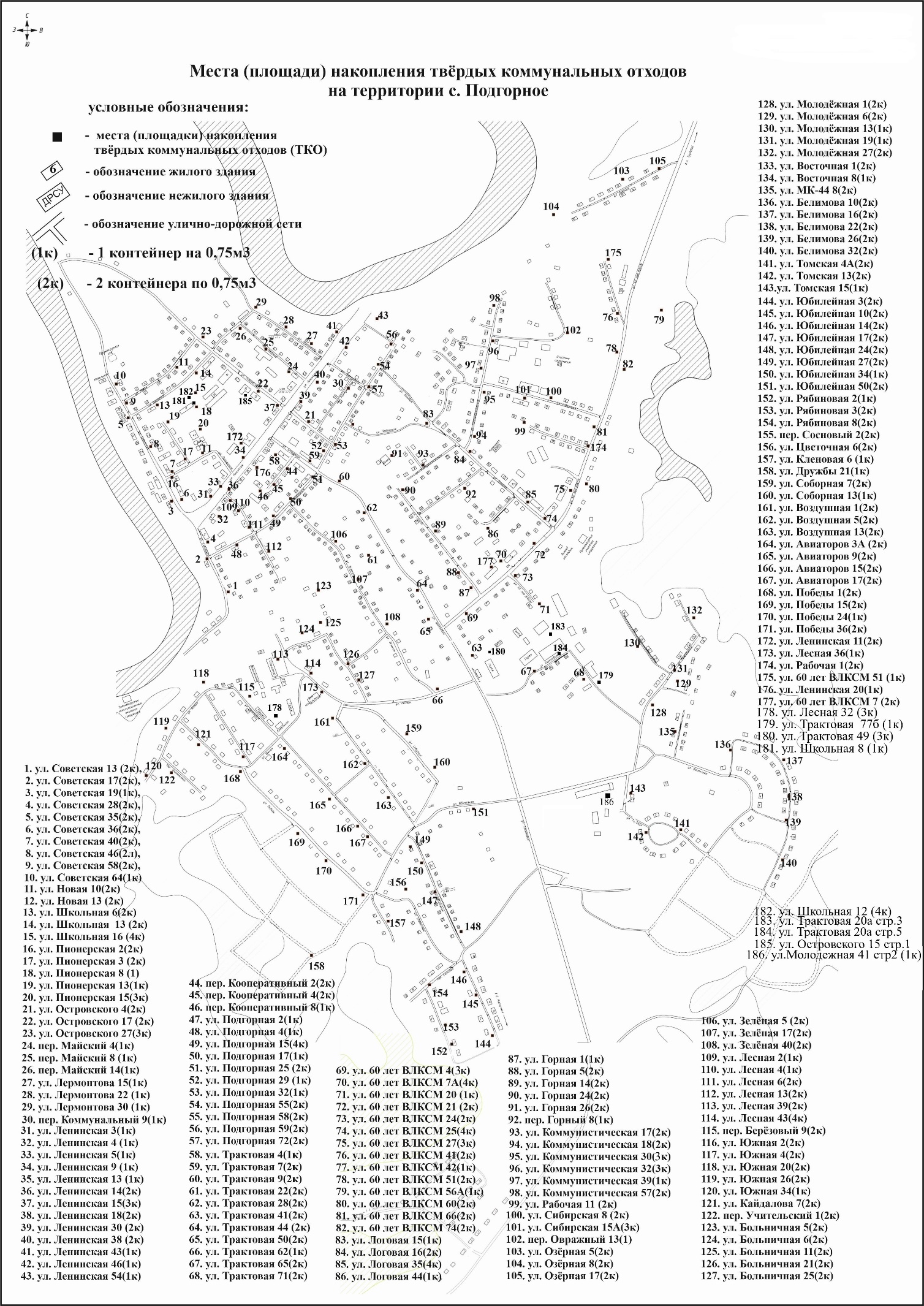 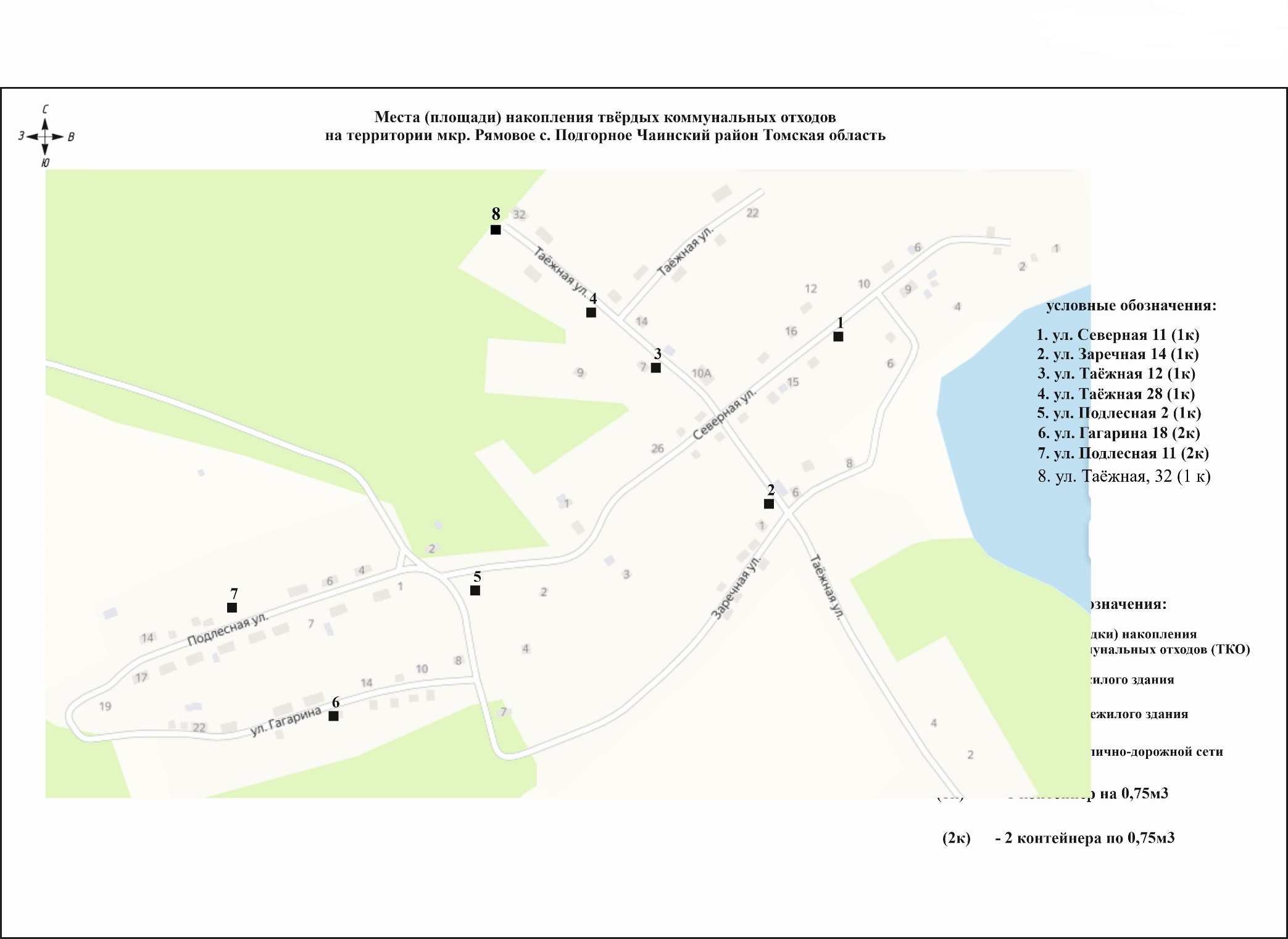 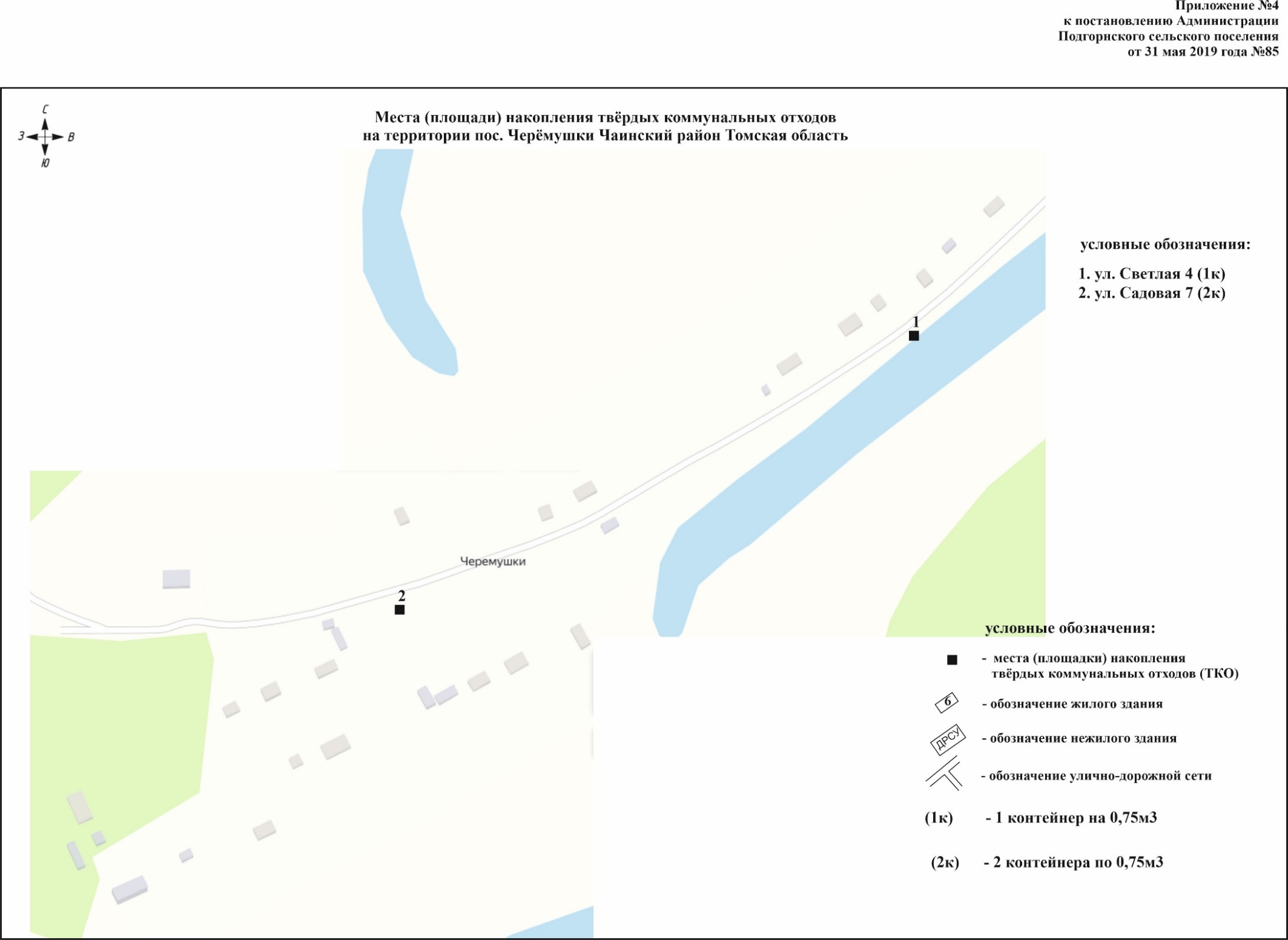 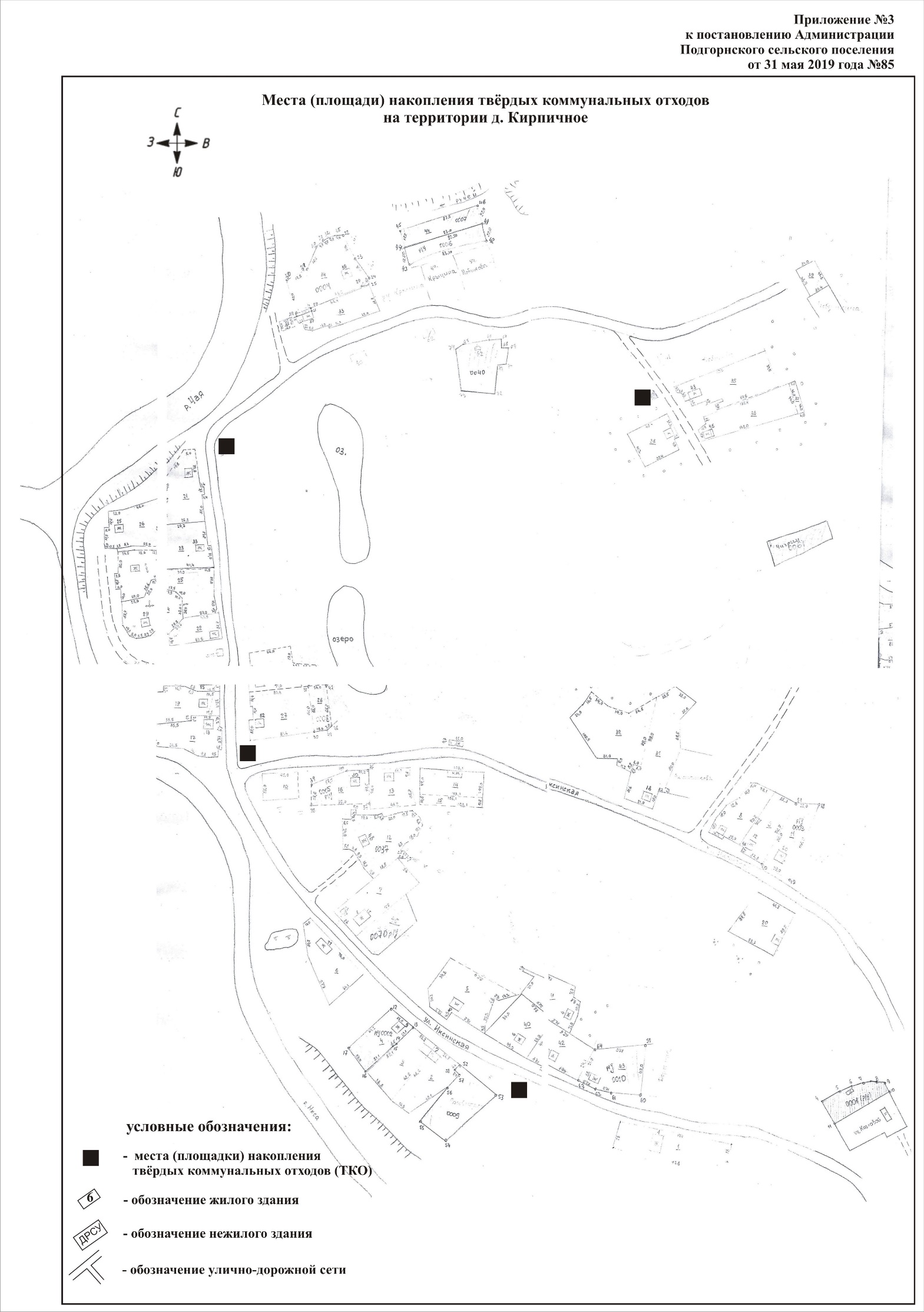 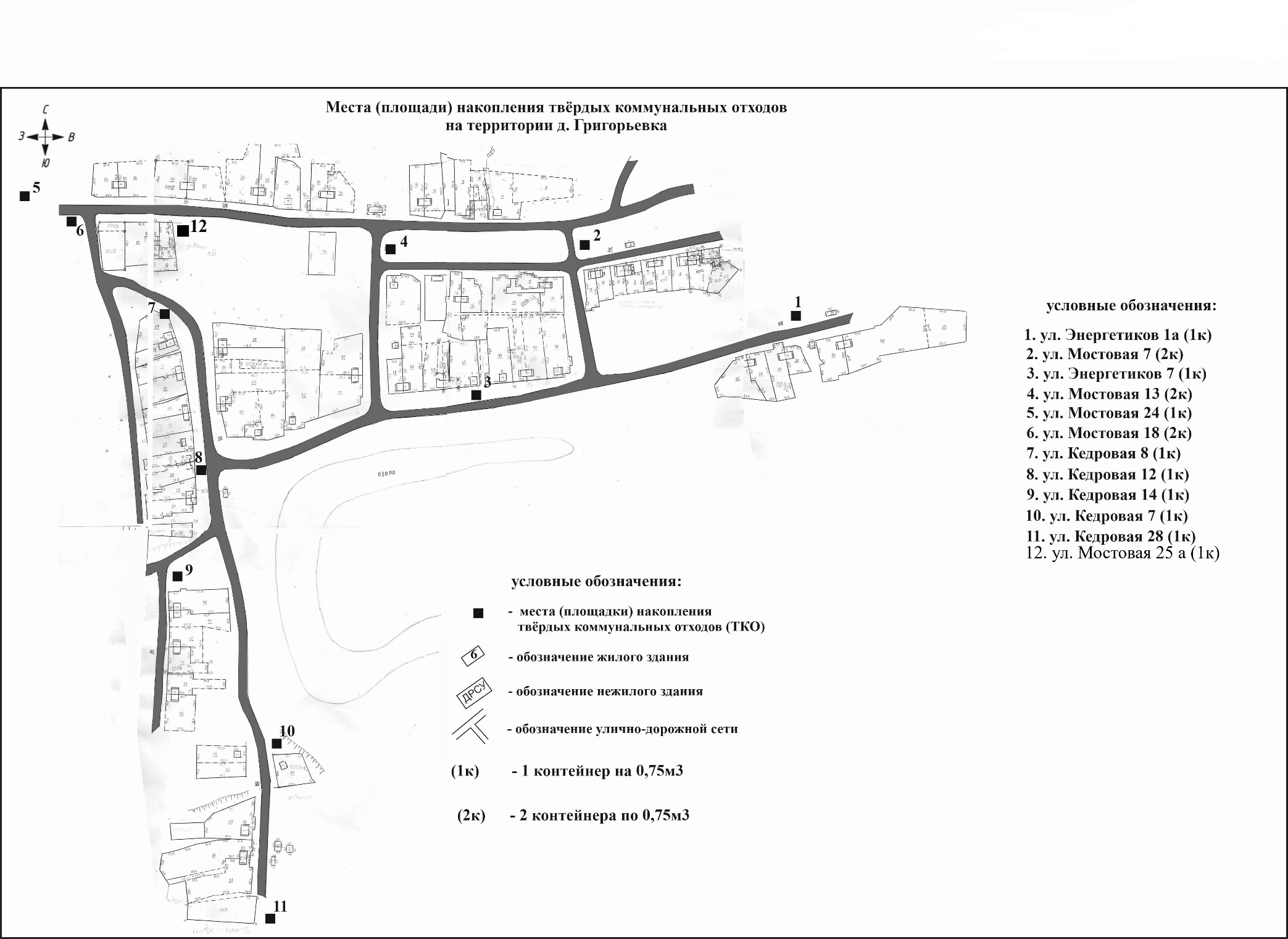 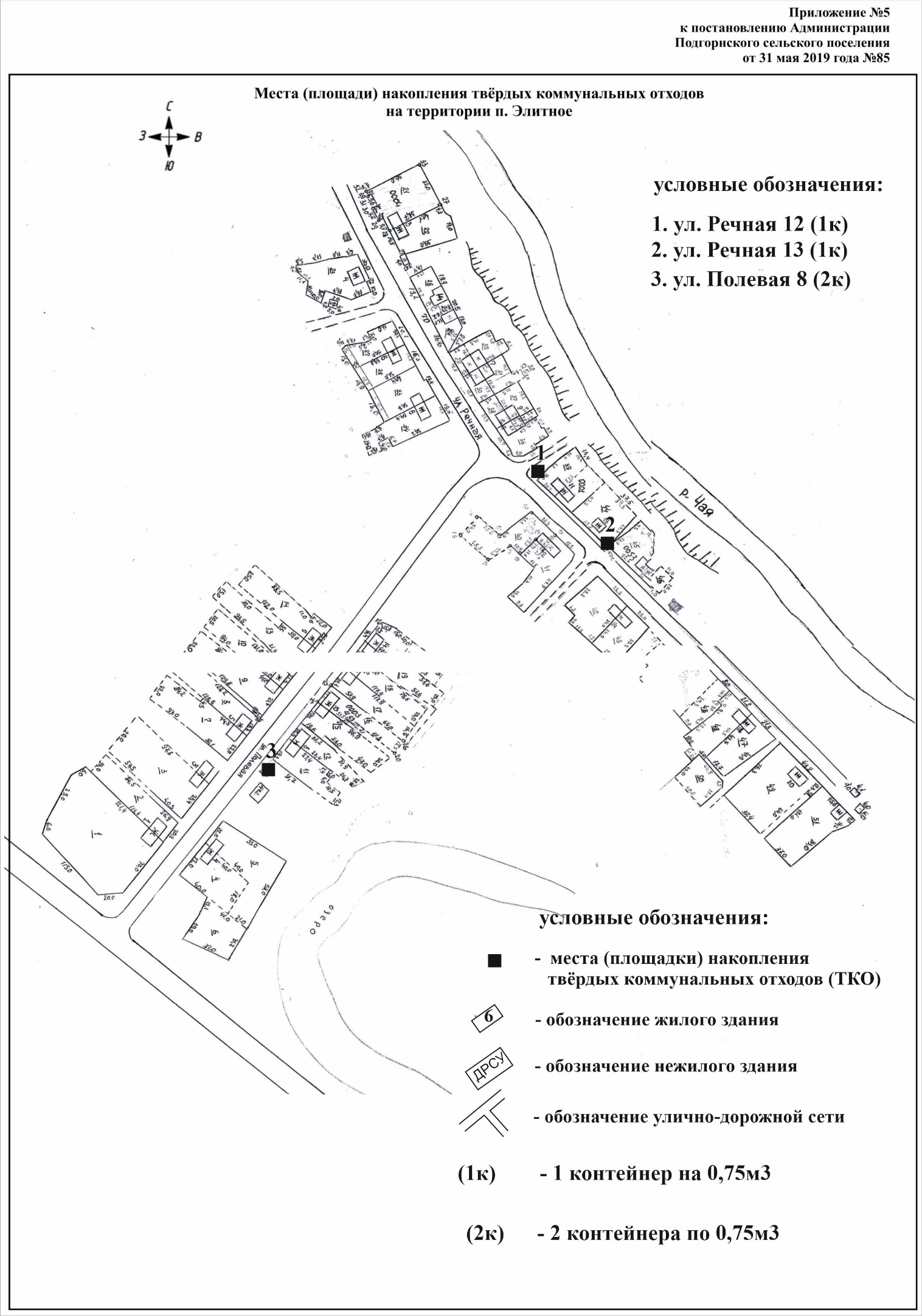 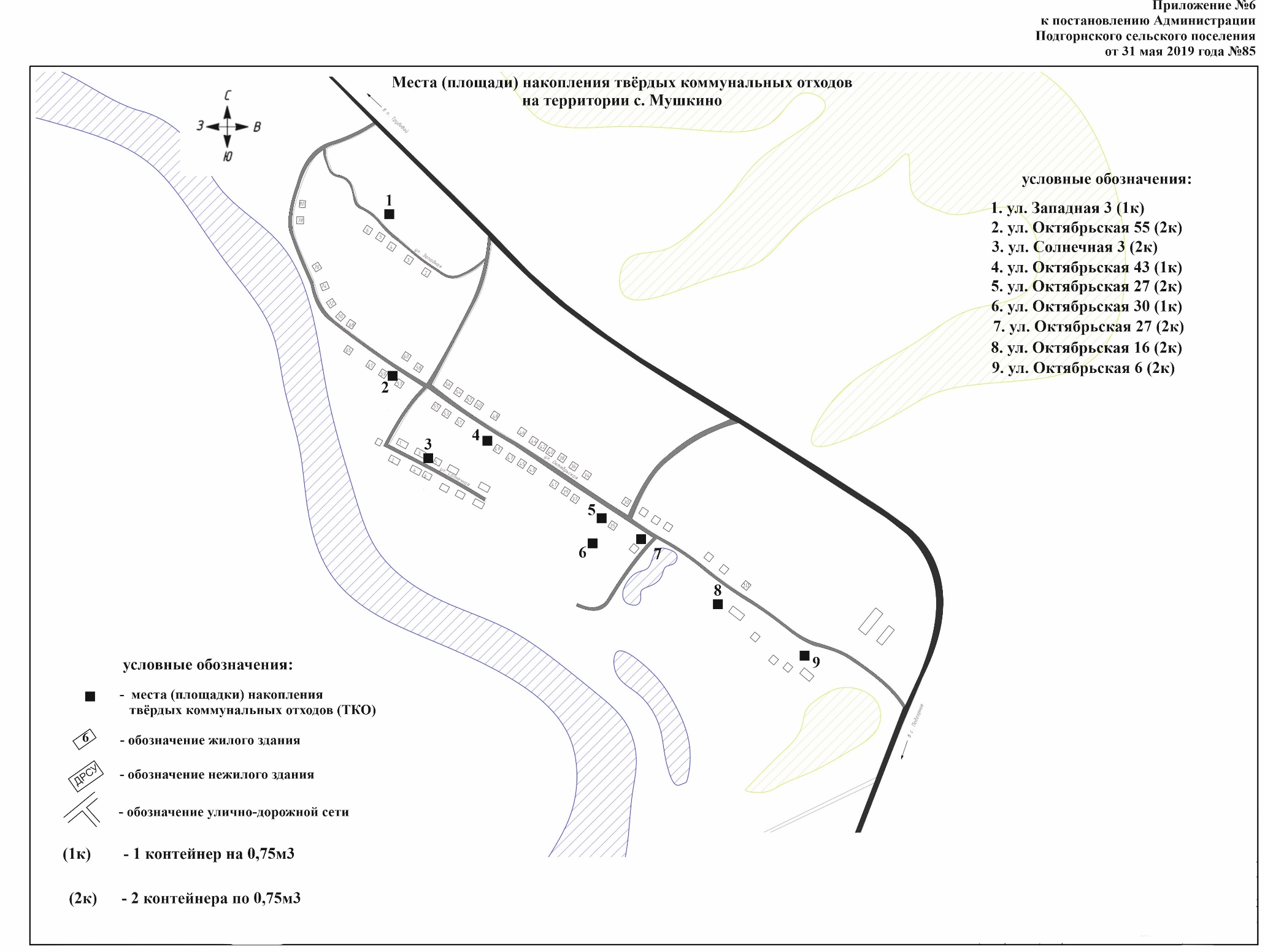 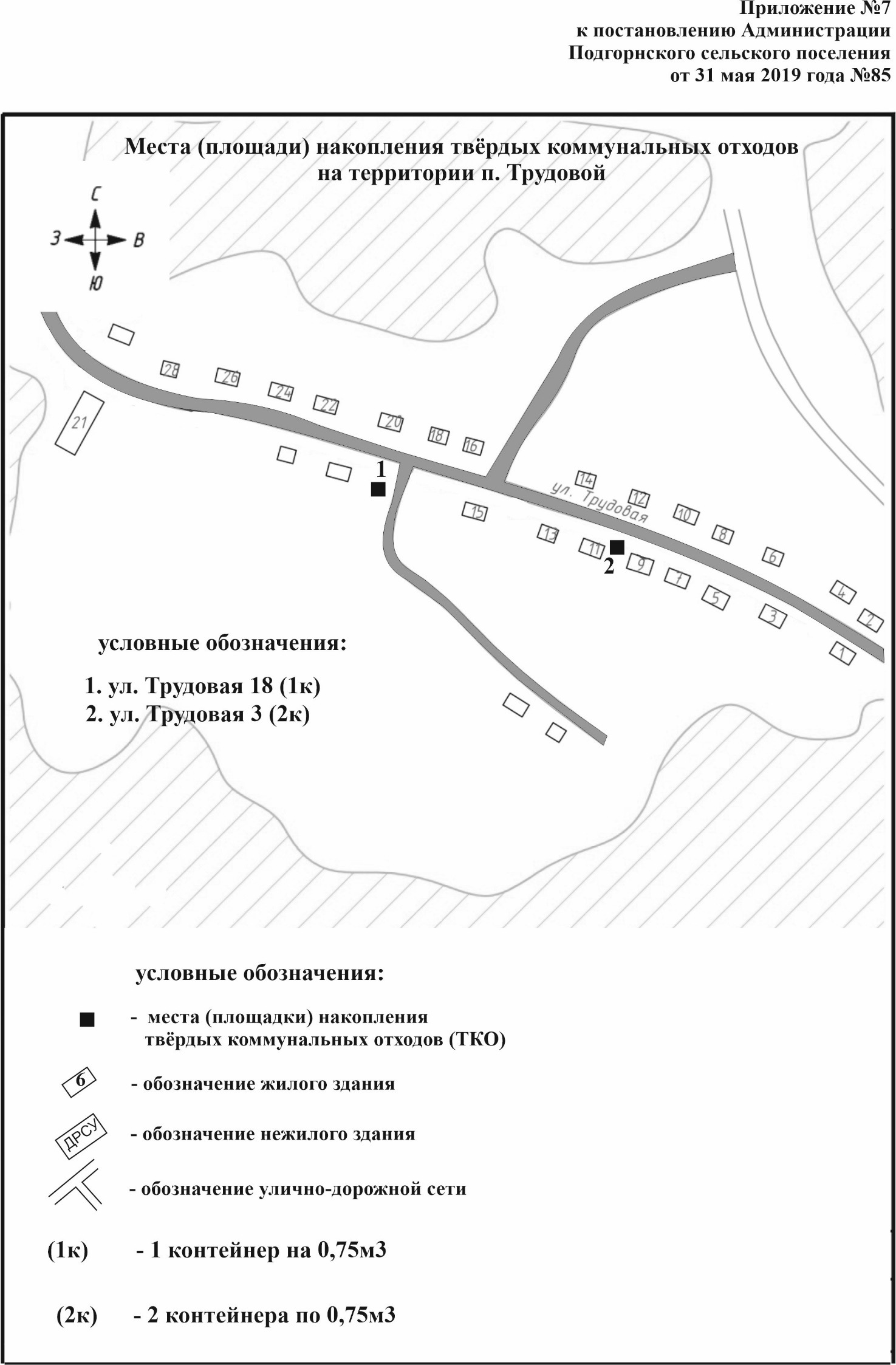 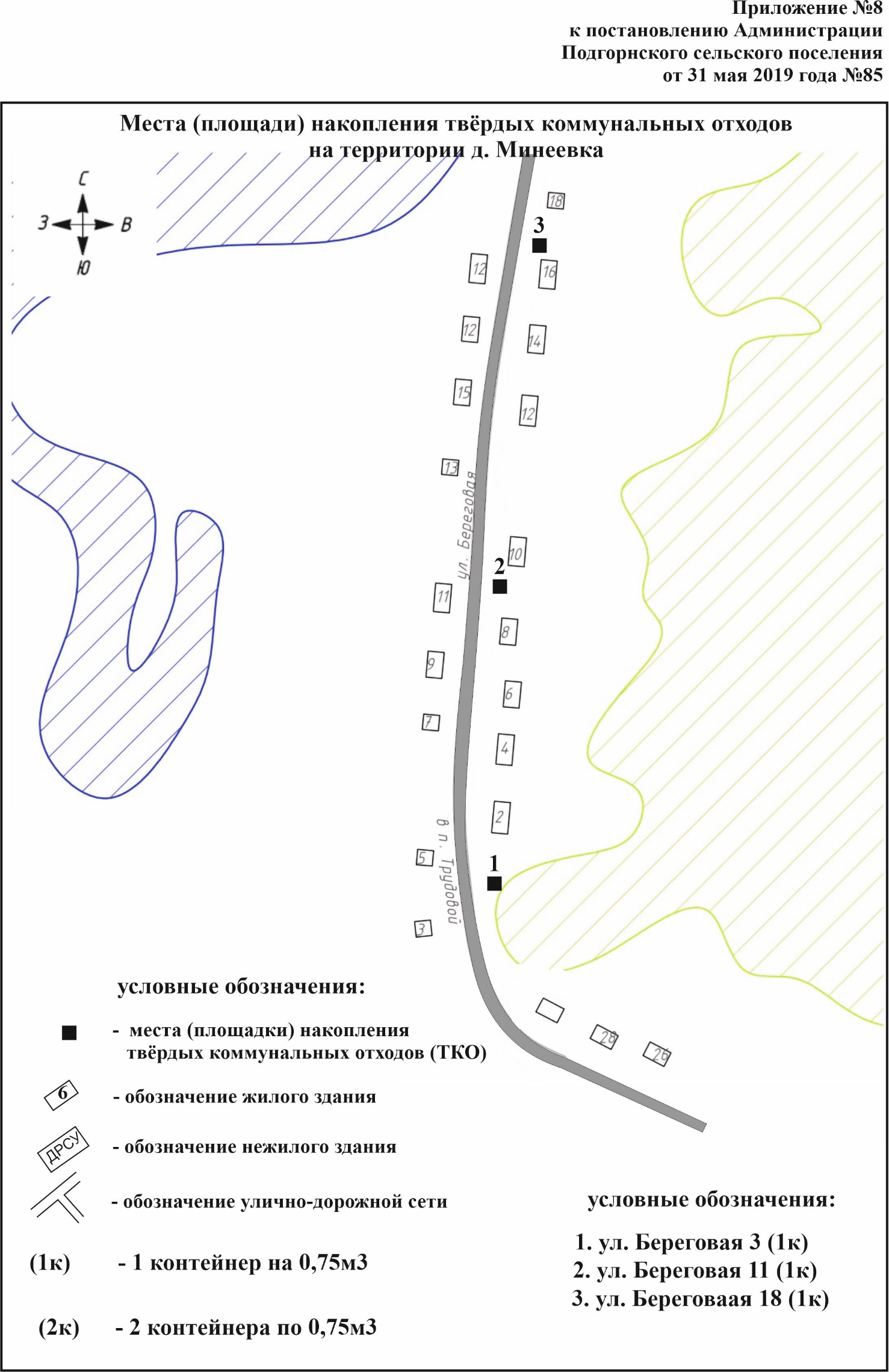 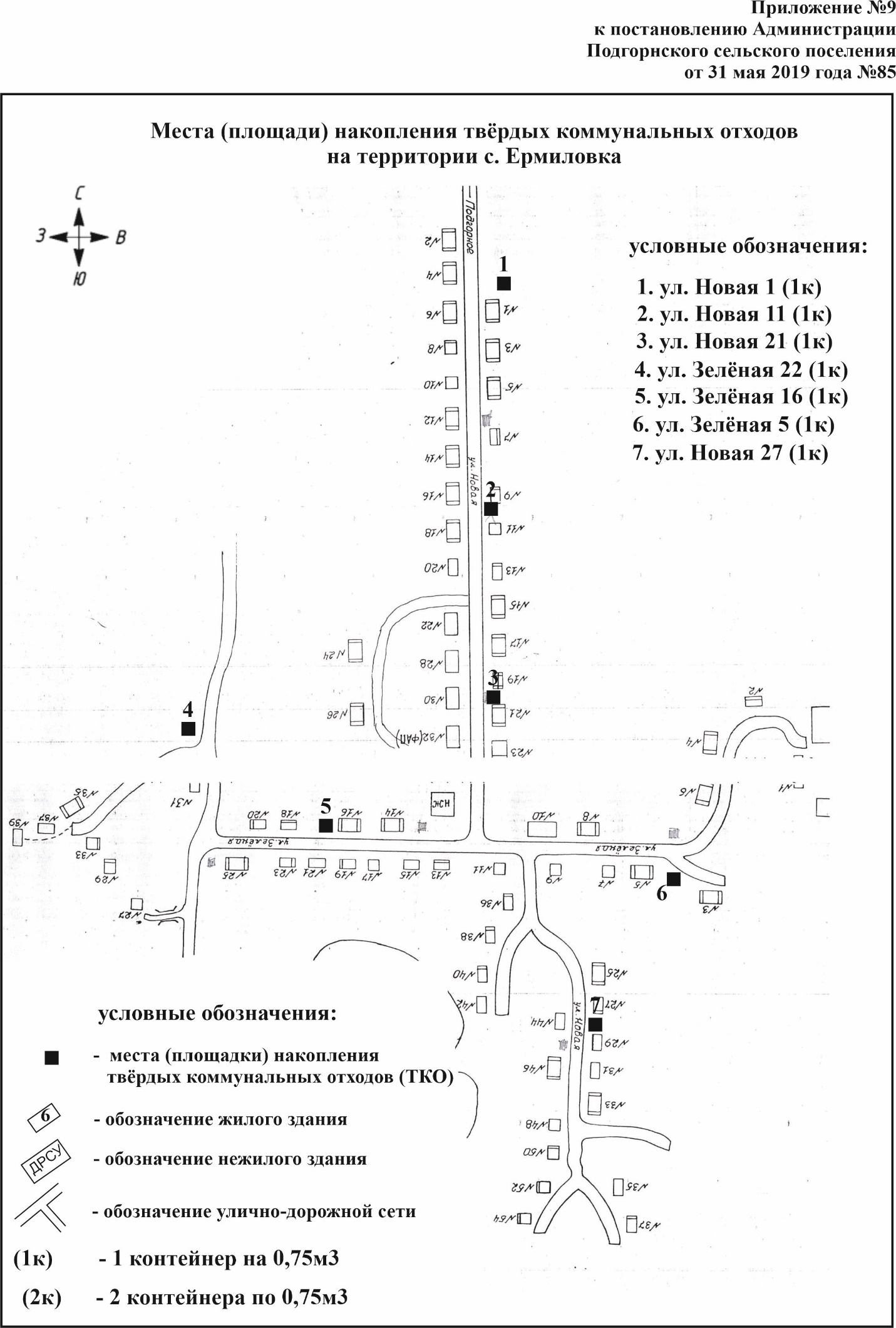 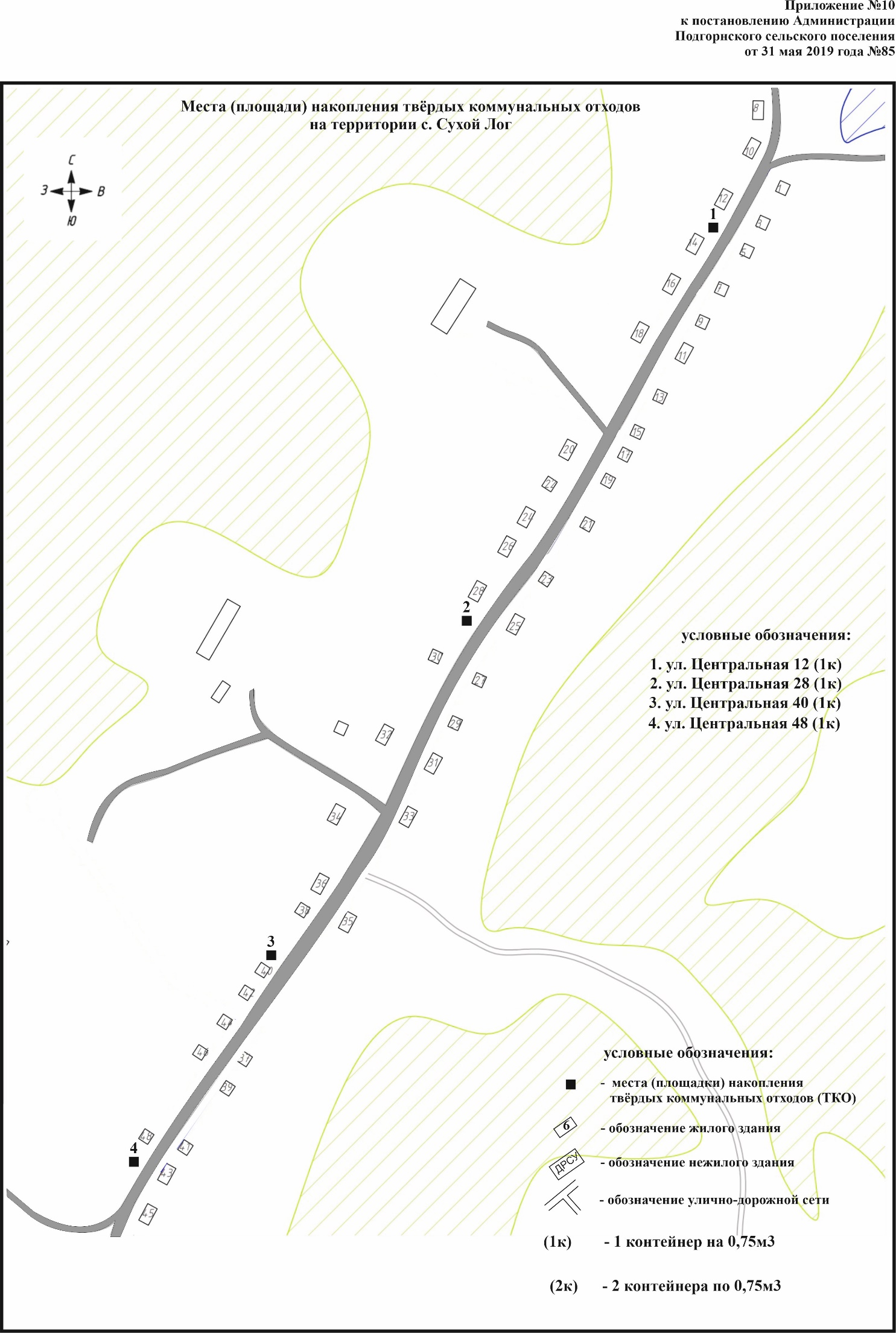 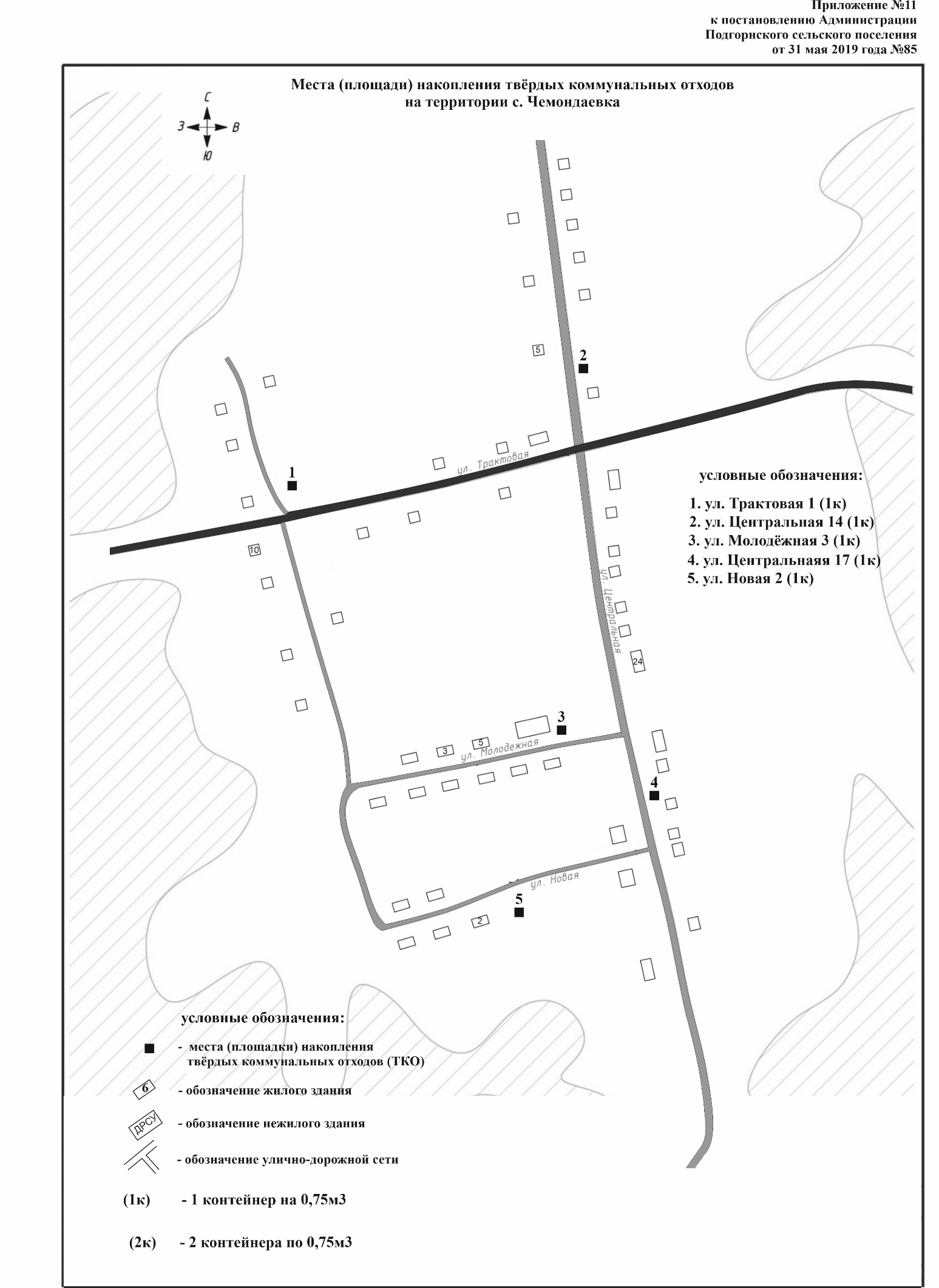 